Back to School ChecklistSocial Media ToolkitInstagram, four-page carousel: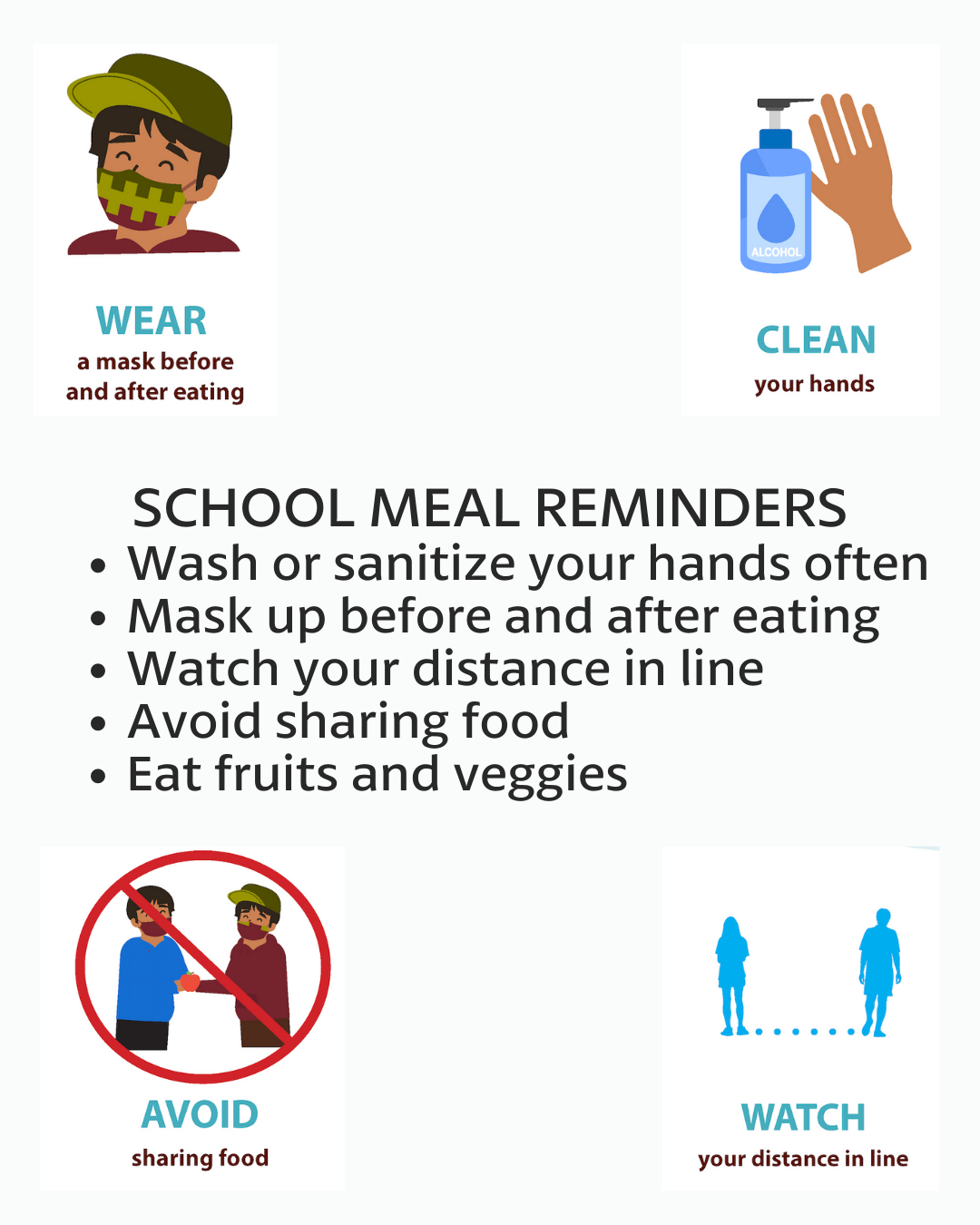 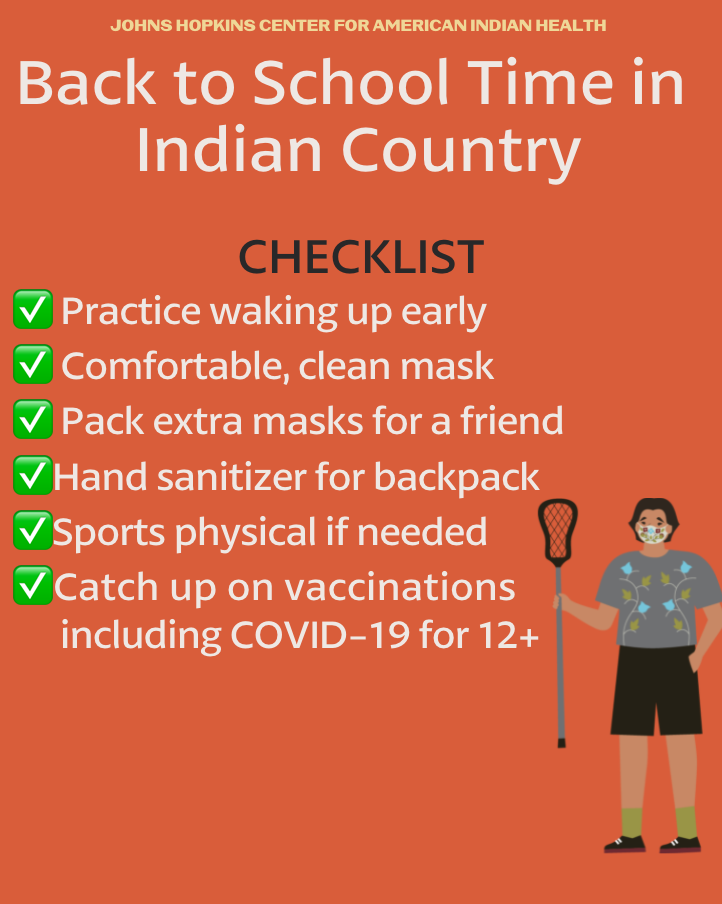 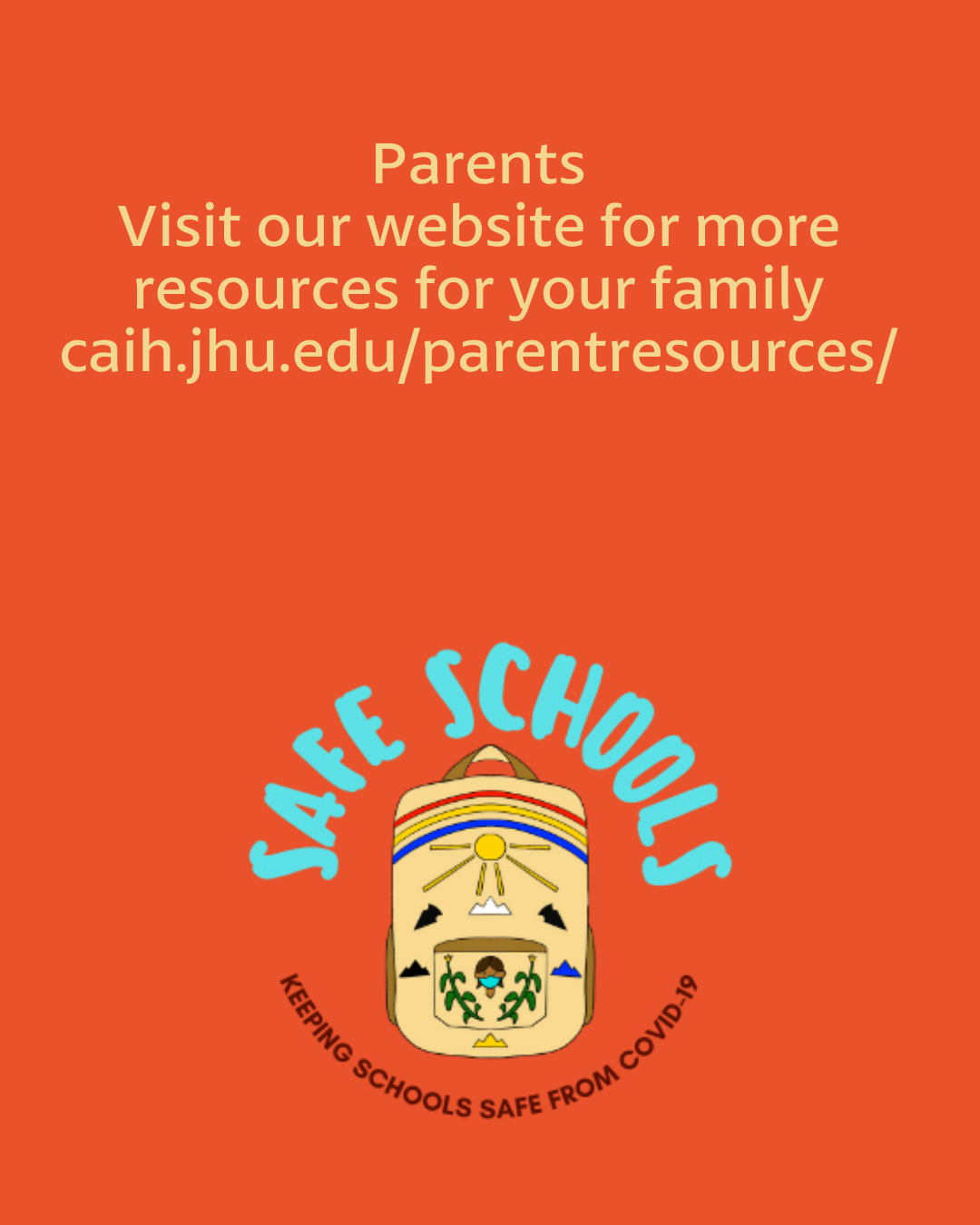 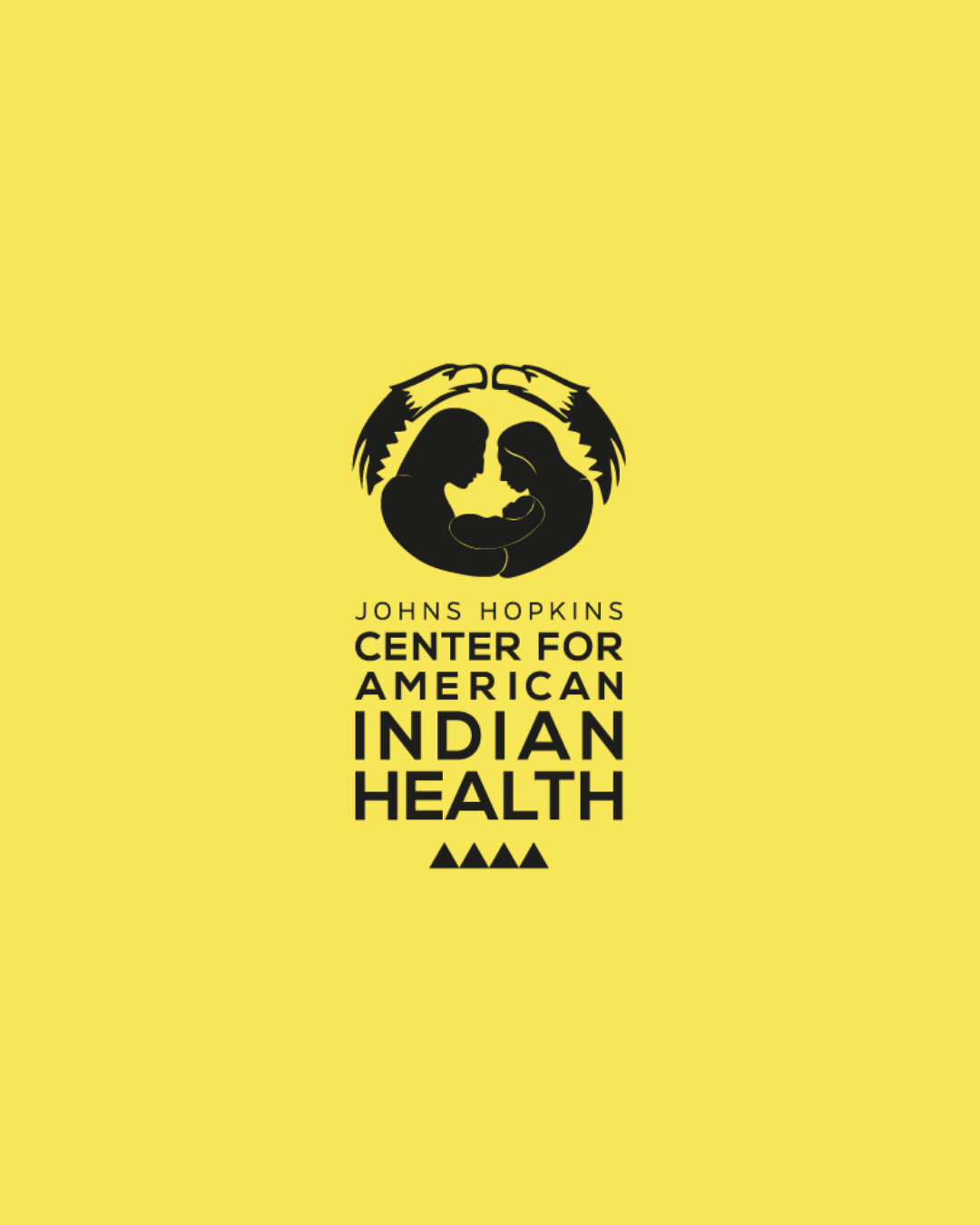 Description:School is back in session, which gives children a new space to return to and practice our Indigenous values of protecting our families, our communities, and ourselves. Here are a few things to remember as we prepare to see teachers and friends. #NativesStopTheSpread #HealthyNatives #BacktoSchool #SkodenSchool #HealthyN8VsTwitter and Facebook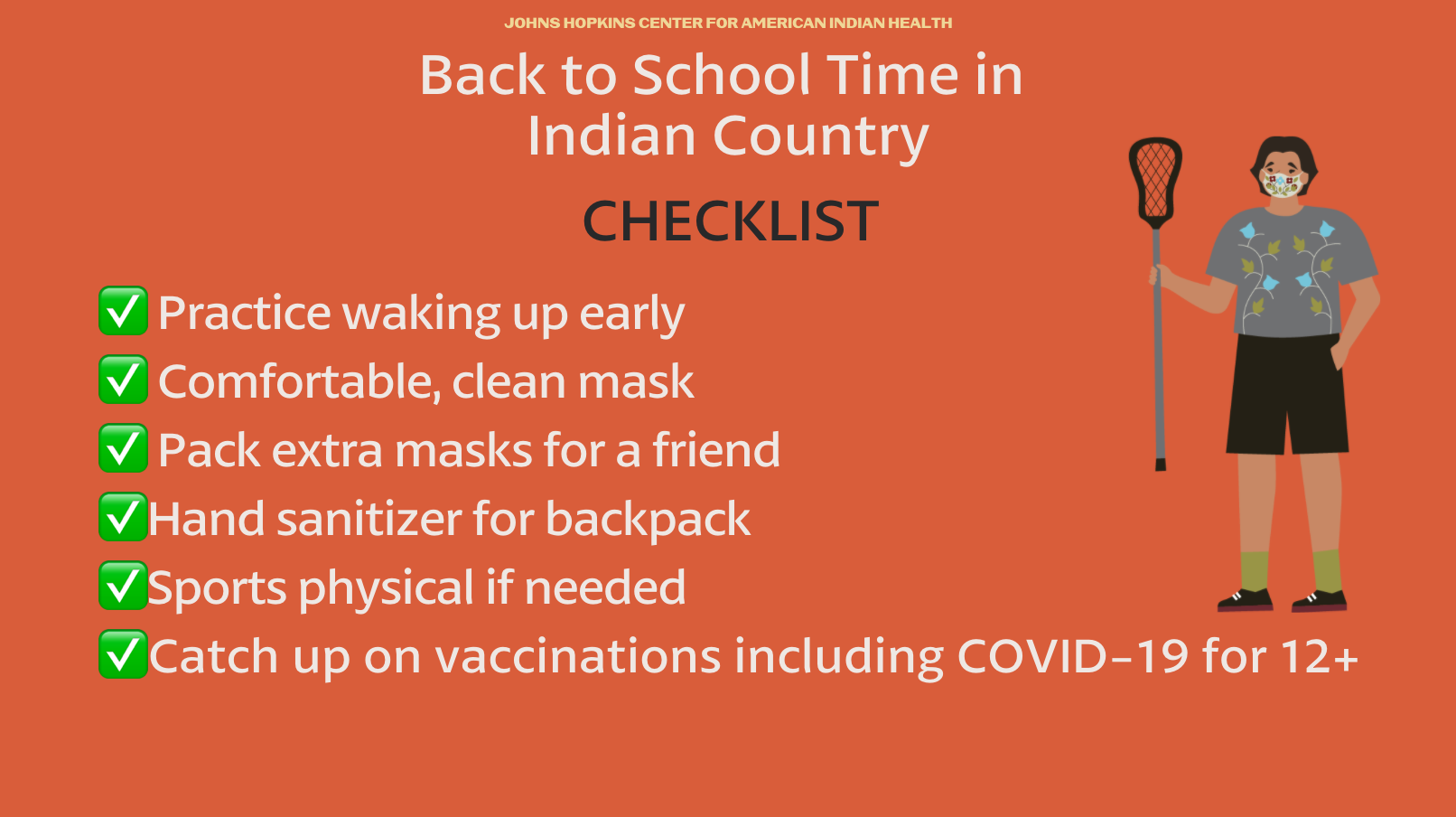 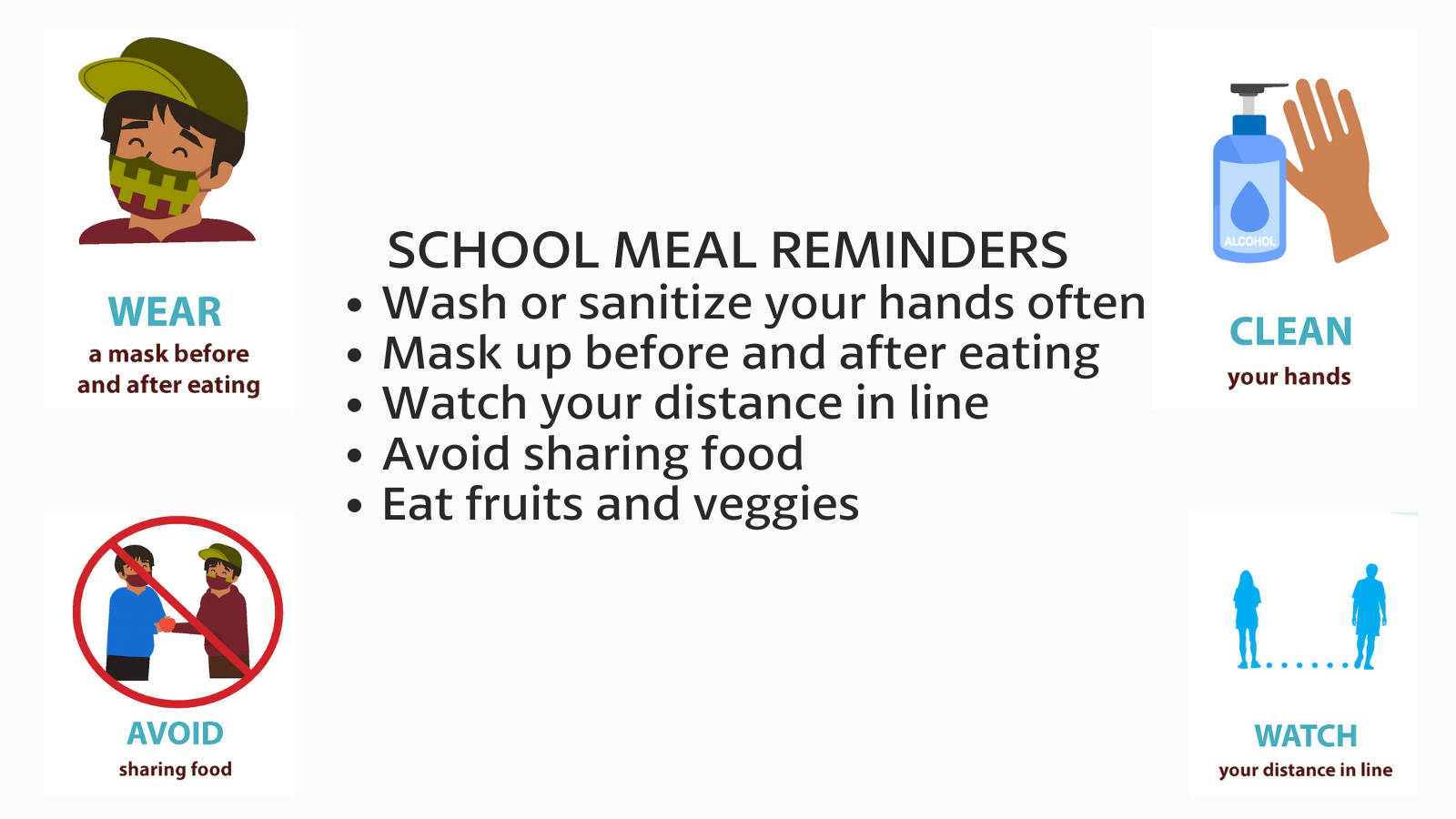 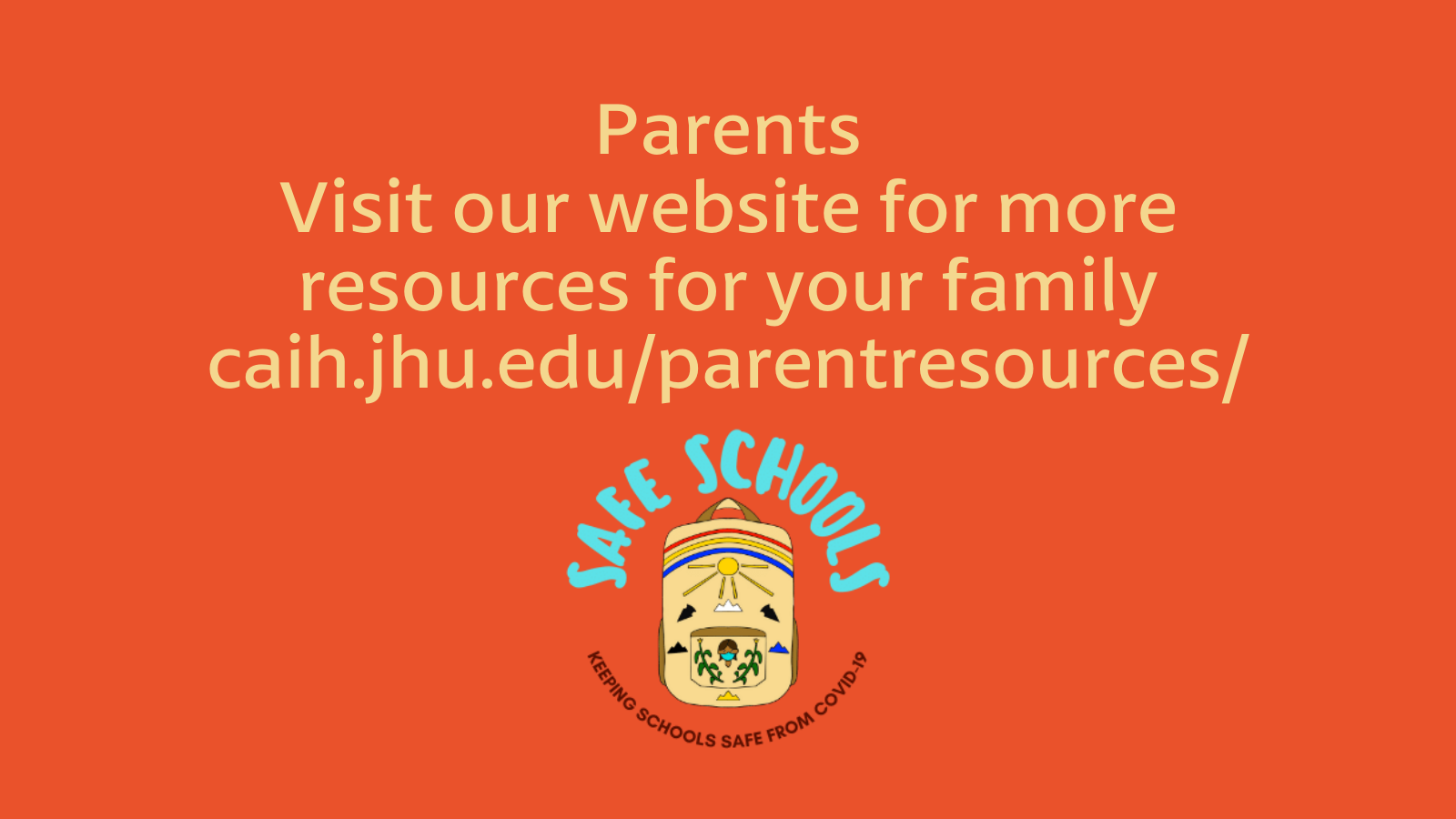 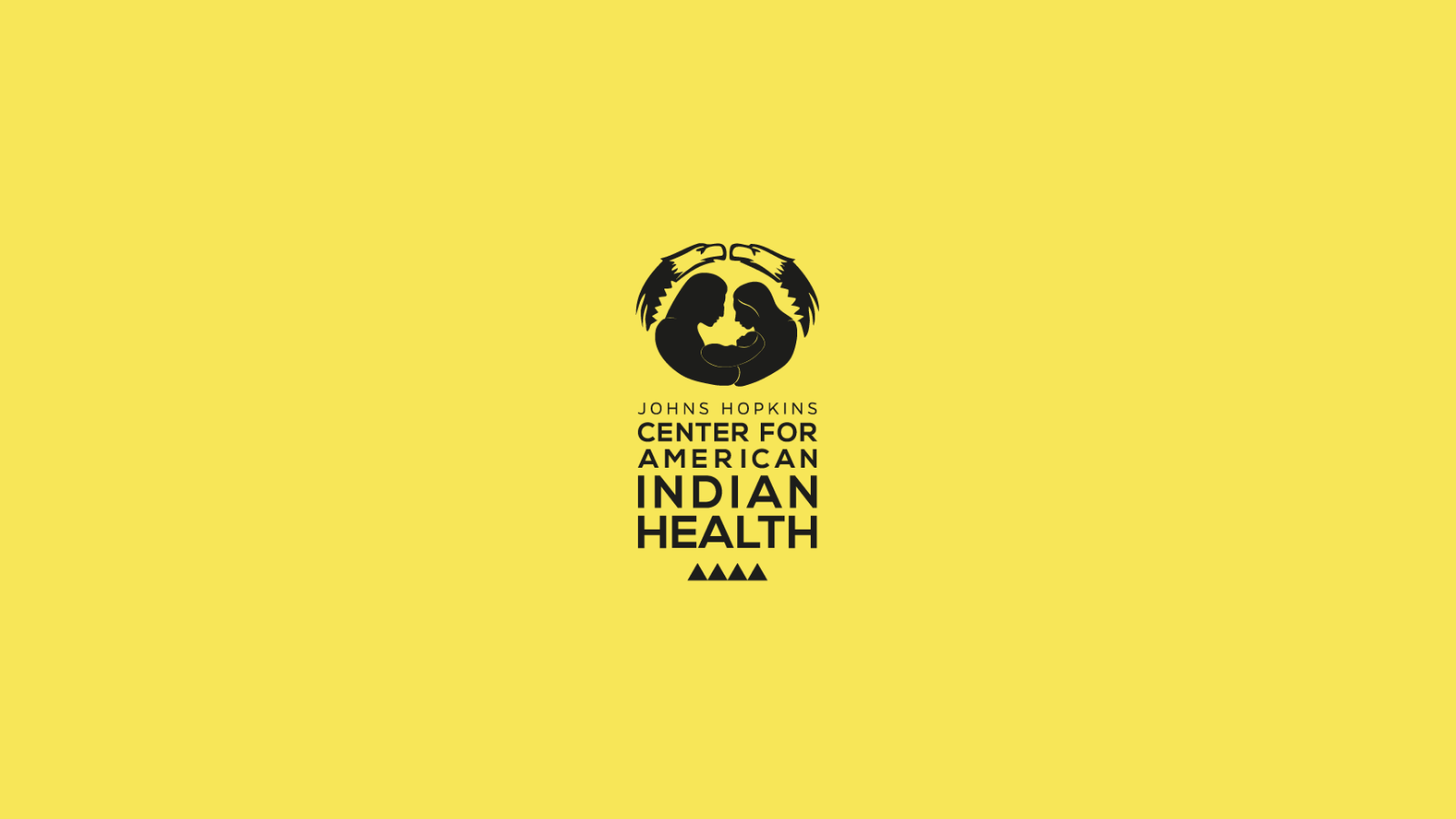 Description: School is back in session, which gives children a new space to return to and practice our Indigenous values of protecting our families, our communities, and ourselves. Here are a few things to remember as we prepare to see teachers and friends. #NativesStopTheSpread #HealthyN8Vs